Олимпиадные задания по ИЗО для группы 2-4 классов. Дорогой участник олимпиады, напоминаем, выполнить все задания надо САМОСТОЯТЕЛЬНО (работы выполненные не самостоятельно приниматься не будут)! Блок 1Задания оцениваются в 1 балл:1.   Выберите правильный ответ.Вид изобразительного искусства, использующий в качестве основных изобразительных средств линии, штрихи, пятна и точки называется:А)  графика;Б)  живопись;В)  декоративно-прикладное искусство.2.    Какой формы на ёлке могут быть игрушки?А)  только шарообразной;Б)  только вытянутой;В)  любых форм, размеров и цветов.3.    К  каким цветам относятся жёлтый, оранжевый и красный?А)  холодным; Б)  тёплым;В)  горячим.4.   Как называется одинаковое расположение элементов узора по обе стороны относительно какой-либо оси?А)  асимметрия;Б)  симметрия;В)  одинаковое.5.  Что собой олицетворяет масленичный блин?А)  землю;Б)  солнце;В)  плодородие.6.    Как называется кукла, главное комическое действующее лицо в русском народном кукольном представлении?А)  Скоморох;Б)  Петрушка;В)  Матрёшка.7.    Как называют линию соприкосновения неба и земли?А)  перспектива;Б)  горизонт;В)  середина.8.  Композиция, составленная из кусочков разных материалов (бумаги, тканей, фотографий и т.д.), приклеенных на основу:А) аппликация;Б)  рисунок;В) коллаж.9.  Какой цвет не относится к основным?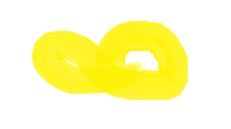 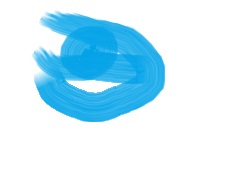 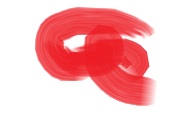 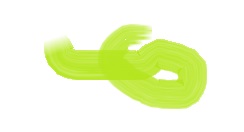      1                               2                                       3                                             4Ответ:   __________10.   Какой из предложенных вариантов является геометрическим орнаментом?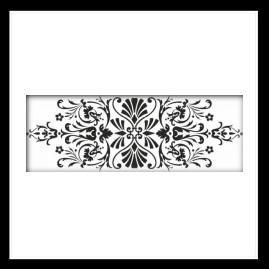 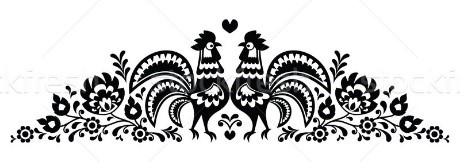 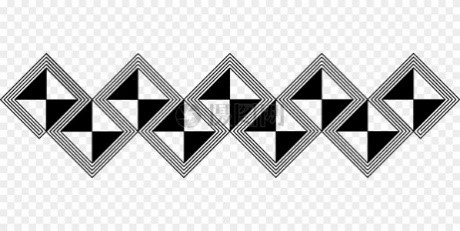 Ответ: _____11.  Разгадайте загадку:Чтобы ноты разложить,У музыкантов есть пюпитры,А чтобы краски разводить,Художникам нужны  ________Ответ: ________Задание оценивается в 4 балла (1 балл за правильный ответ):12.  Установите соответствие.         Запишите ответ в виде комбинаций цифр и букв (А1,  Б2 и т.д.)Ответ:  ______________Задание оценивается в 3 балла (1 балл за правильный ответ):13.  Сопоставьте  название украшения с его изображением.        Запишите ответ в виде комбинаций цифр и букв (А1,  Б2 и т.д.)Ответ:  _________________Задание оценивается в 3 балла (1 балл за правильный ответ):14.  Впишите названия элементов богатырских доспехов, изображённых на картинках.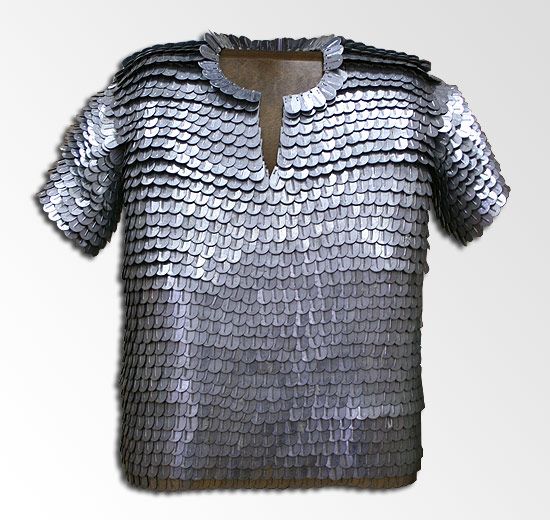 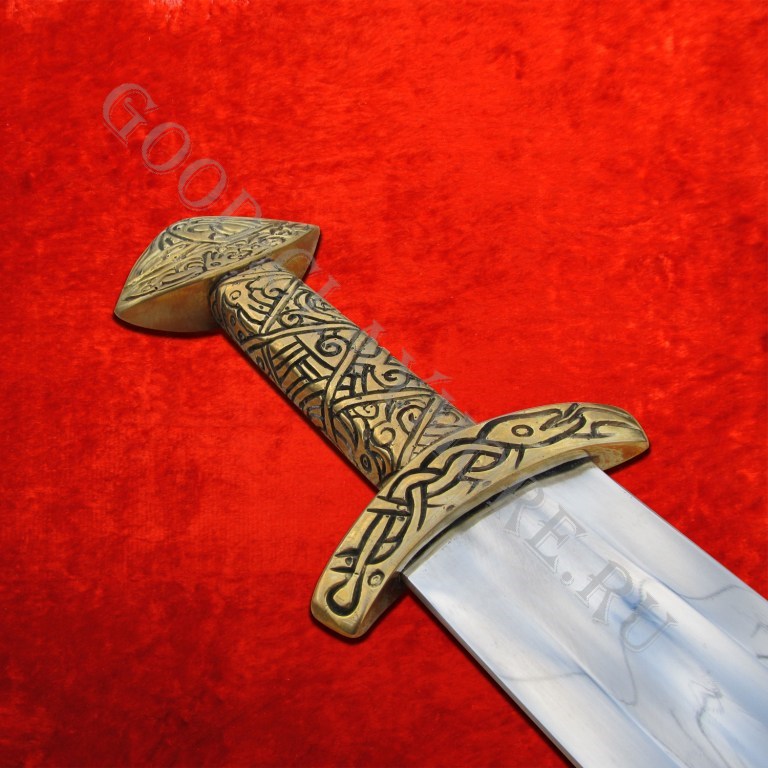 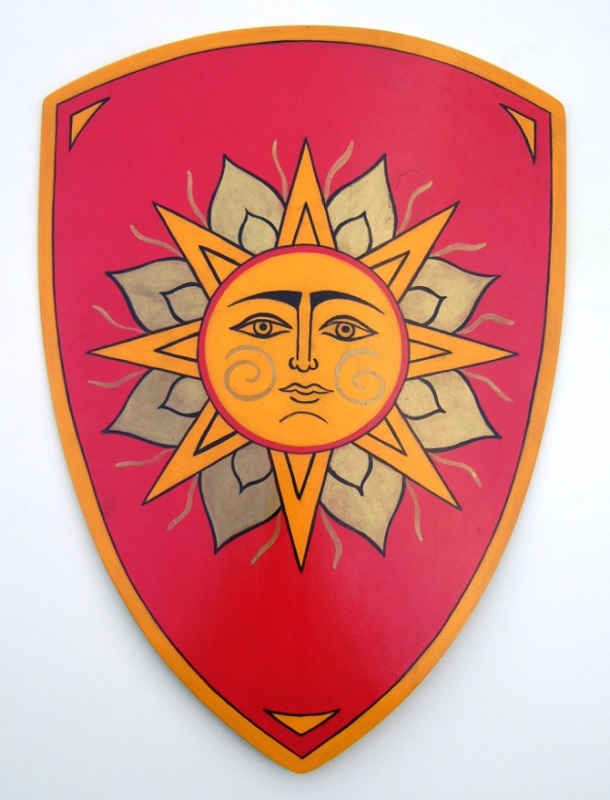                     1                                          2                                       3 Ответ:     1 –  ___________                  2 –  ___________                  3 –  ___________ Задание оценивается в 3 балла (1 балл за правильный ответ):15.  Запишите название сказки…..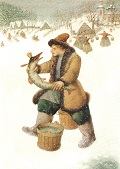 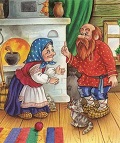 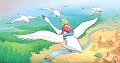             1                                     2                                               3Ответ:   1 -  ____________                2 – ____________                3 – ____________ .Блок 2Задание оценивается в 12 баллов (1 балла за один правильный ответ):Напишите 3 фамилии известных художников. Напишите названия их картин (2-3 картины).А  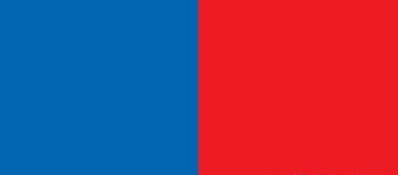 1  Основные цветаБ   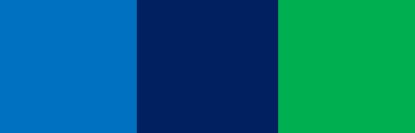 2   Контрастные цветаВ  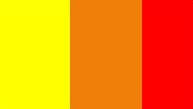 3   Тёплые цветаГ  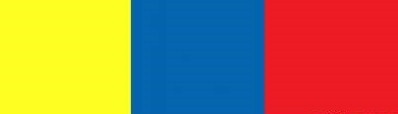 4  Холодный цветА  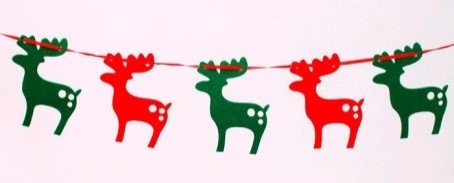 1  Новогодние игрушкиБ   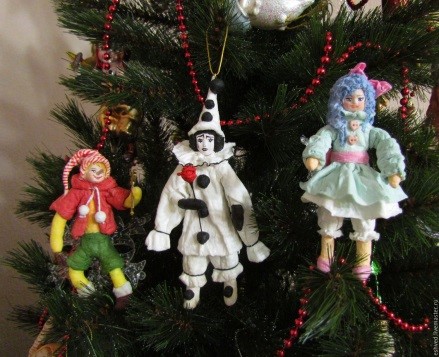 2  Разноцветные шарыВ  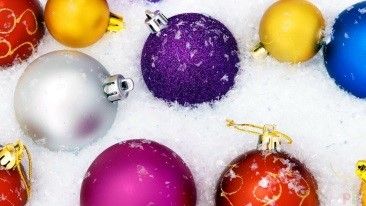 3  Гирлянда